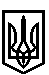 ТРОСТЯНЕЦЬКА СІЛЬСЬКА РАДАСТРИЙСЬКОГО РАЙОНУ ЛЬВІВСЬКОЇ ОБЛАСТІХІ сесія VІІІ скликанняР І Ш Е Н Н Я                    2021 року                                с. Тростянець			                      ПРОЄКТПро переукладення договору оренди земельної ділянки Якимчуку М.О., Зушману А.Д.для обслуговування приміщень по виробництву продуктів харчування в с. Добряни      Розглянувши звернення Якимчука М.О., Зушмана А.Д. про передачу в оренду земельної ділянки площею 0,36 га для обслуговування приміщень по виробництву продуктів харчування в с. Добряни, враховуючи висновок постійної комісії сільської ради з питань земельних відносин, будівництва, архітектури, просторового планування, природних ресурсів та екології, відповідно до статей 12, 93, 122, 124, 126 Земельного кодексу України, статті 26 Закону України «Про місцеве самоврядування в Україні», сільська рада                                                                          вирішила:              1. Встановити, що земельна ділянка з кадастровим номером 4623088000:04:000:0011, с. Добряни, вул. І.Франка,1 б відноситься до земель комунальної власності.              2.Укласти договір оренди земельної ділянки площею 0,36 га,                                                                 КН 4623088000:04:000:0011 в с. Добряни, вул. І. Франка, 1 строком на 25 років.              3. Встановити орендну плату у розмірі 5% від нормативної грошової оцінки земельної ділянки.              4. Доручити сільському голові укласти договір оренди земельної ділянки.               5. Контроль за виконанням рішення покласти на постійну комісію з питань земельних відносин, будівництва, архітектури, просторового планування, природних ресурсів та екології  (голова комісії І. Соснило).Сільський голова                                                          		                 Михайло ЦИХУЛЯК